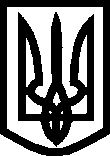 УКРАЇНАВИКОНАВЧИЙ КОМІТЕТМЕЛІТОПОЛЬСЬКОЇ  МІСЬКОЇ  РАДИЗапорізької областіР І Ш Е Н Н Я13.02.2020		                                                                            № 30Про організацію виконання вироків, постанов судів стосовно осіб, які засуджені до покарання у вигляді громадських робіт та осіб, які притягнуті до адміністративної відповідальності у вигляді громадських робіт та втрату чинності рішення виконавчого комітету Мелітопольської міської ради від 14.03.2019 № 61 	Керуючись Законом України «Про місцеве самоврядування в Україні», на підставі ст. 56 Кримінального кодексу України, ч. ч. 1 - 5 ст. 36 Кримінально-виконавчого кодексу України та ст.ст. 301, 3211, 3213 Кодексу України про адміністративні правопорушення виконавчий комітет Мелітопольської міської ради Запорізької областіВИРІШИВ:Визначити перелік підприємств, установ та організацій, у сфері відання яких перебувають об’єкти,  на яких засуджені та правопорушники відбуватимуть громадські роботи, згідно з додатком 1.Визначити види громадських робіт згідно з додатком 2.Керівникам підприємств, установ та організацій, зазначених у додатку 1:здійснювати координацію діяльності роботи з виконання покарання або адміністративного стягнення у вигляді громадських робіт у порядку, передбаченому ст. 39  Кримінально-виконавчого кодексу України та ст. 3213, 3251 Кодексу України про адміністративні правопорушення;узгодити з Мелітопольським міськрайонним відділом філії Державної установи «Центр пробації» в Запорізькій області перелік об’єктів та видів робіт для засуджених, які будуть відбувати покарання у вигляді громадських робіт, і для правопорушників, відносно яких застосовані адміністративні стягнення у вигляді громадських робіт та підготувати всю необхідну для цього документацію;	3) узгодити з сектором ювенальної пробації м. Мелітополя філії Державної установи «Центр пробації» в Запорізькій області перелік об’єктів та видів робіт для неповнолітніх, які будуть відбувати покарання у вигляді громадських робіт, і для правопорушників, відносно яких застосовані2 	адміністративні стягнення у вигляді громадських робіт та підготувати всю необхідну для цього документацію;4) закріпити відповідальну особу з штату інженерно-технічного персоналу підприємства, яка буде здійснювати контроль за виконанням покарання або адміністративного стягнення у вигляді громадських робіт.Рекомендувати товариству з обмеженою відповідальністю «ТЕПЛО-МЕЛІТОПОЛЬ», товариству з обмеженою відповідальністю  «Проектно-будівельна компанія «АКВІ-БУД» та товариству з обмеженою відповідальністю «Керуюча компанія «ШАХТАРСЬКА» виконувати п.3 цього рішення на благо громади.Вважати таким, що втратило чинність рішення виконавчого комітету Мелітопольської міської ради Запорізької області від 14.03.2019 №61 «Про організацію виконання вироків, постанов судів стосовно осіб, які засуджені до покарання у виді громадських робіт та осіб, які притягнуті до адміністративної  відповідальності у вигляді громадських робіт та втрату чинності рішення виконавчого комітету Мелітопольської міської ради від 25.01.2019 № 20». Контроль за виконанням цього рішення покласти на заступника міського голови з питань діяльності виконавчих органів ради Щербакова О.Секретар Мелітопольської міської ради				Роман РОМАНОВПерший заступник міського голови з питань діяльності виконавчих органів ради 					Ірина РУДАКОВАДодаток 1 до рішення виконавчого комітету Мелітопольської міської радивід 13.02.2020 № 30Перелік підприємств, установ та організацій м. Мелітополя, на яких засуджені та правопорушники відбуватимуть покарання та адміністративні             стягнення у вигляді громадських робітПерелік підприємств, установ та організацій м. Мелітополя, на яких неповнолітні засуджені та правопорушники відбуватимуть покарання та адміністративні стягнення у вигляді громадських робіт_____________________________________________Начальник управління житлово-комунального господарства Мелітопольської міської радиЗапорізької області     				                      Олексій ТЕГІМБАЄВДодаток 2 до рішення виконавчого комітету Мелітопольської міської радивід 13.02.2020 № 30Види громадських робіт для виконання засудженими та правопорушниками на підприємствах, установах та організаціях м. Мелітополя__________________________________________________Начальник управління житлово-комунального господарства Мелітопольської міської радиЗапорізької області     				                        Олексій ТЕГІМБАЄВ№з/пНазва підприємства1.КП «Чистота» Мелітопольської міської ради Запорізької області2.КП «Мелітопольський міський парк культури і відпочинку                        ім. Горького» Мелітопольської міської ради Запорізької області3.КП «Міськсвітло» Мелітопольської міської ради4.КП «Водоканал» Мелітопольської міської ради3.ТОВ «ТЕПЛО-МЕЛІТОПОЛЬ», за згодою4.ТОВ «ПБК «АКВІ-БУД», за згодою5.ТОВ «Керуюча компанія «ШАХТАРСЬКА», за згодою№з/пНазва підприємства1.КП «Мелітопольський міський парк культури і відпочинку                        ім. Горького» Мелітопольської міської ради Запорізької області№з/пВид громадської роботи1.Прибирання зелених зон, тротуарів по вулицях міста, скверів, парків від сміття та побутових відходів2.Згрібання та навантаження сміття, побутових відходів на сміттєвози, тракторні причепи3.Прибирання зелених зон, тротуарів від сміття, листя та гілок на територіях, прилеглих до багатоквартирного житлового фонду житлово-обслуговуючого підприємства4.Очищення тротуарів та доріжок від снігу та їх посипання протиожеледними сумішами5.Установка, ремонт та обслуговування дитячих майданчиків, лавок, малих архітектурних форм на територіях прилеглих до багатоквартирного житлового фонду житлово-обслуговуючого підприємства (задіяння тільки як підсобних робітників)6.Догляд за зеленими насадженнями: перекопка ґрунту, копання траншей, обрізка кущів, видалення порості, прибирання територій комунальних підприємств, заготівля дров, фарбування малих архітектурних форм, замішування будівельних сумішей тощо7.Загальний благоустрій та озеленення території8.Підсобні роботи та інші види трудової участі, які не суперечать діючому законодавству України